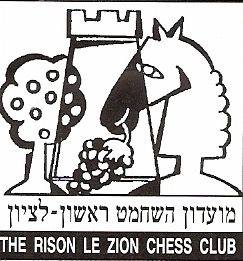 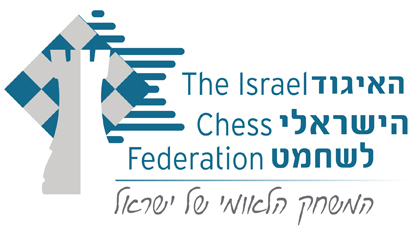 אליפות ישראל לילדים עד גיל 6 לשנת 2018שלום לכל השחמטאים הצעירים והצעירות!ביום ראשון ה-9/12/2018 , א בטבת תשע"ט תתקיים במועדון השחמט ראשון לציון אליפות ישראל בשחמט לילדים עד גיל 6 (משותפת לבנים ובנות).זכאים להשתתף באליפות שחקנים שנולדו בשנת 2012 ואילך.מקום התחרות: אולם הספורט עמית רחוב בן גוריון 42 ראשון לציון.(בוייז:מרכז שחמט עמית עמל)לוח הזמנים:התייצבות לתחרות: 9:00 עד 9:30טקס פתיחה: 9:45סיבובים 1 עד 6: 10:00 עד 14:45 זמן משוערטקס סיום: 15:00 זמן משוער. כל השחקנים מתבקשים להישאר ולכבד בנוכחותם את טקס הסיום.שיטת התחרות: התחרות תערך ב6 סיבובים בשיטה השוויצרית בקצב 20 דקות למשחק בתוספת 5 שניות למסע.שיוויון נקודות יותר לפי:1.תוצאה בין השחקנים.2.בוכהולץ קאט 1(ללא מספר הנקודות הנמוך של אחד היריבים.3. בוכהולץבמידה ושני שחקנים יסיימו עם מלוא 6 הנקודות שניהם יוכרזו כאלופי הארץ עד גיל 6.פרסים: שלושת המקומות הראשונים וכן הבת המצטיינת יזכו בגביעים.(במידה וירשמו מעל 8 בנות נעניק גביעים גם לבנות במקום שני ושלישי.)דמי ההשתתפות:70 ₪ למשתתף. ניתן לשלם בהעברה בנקאית לחשבון מספר: 499302 סניף 572 בנק הפועלים.(נא לשלוח העתק ההעברה בואטסאפ)או באפליקציית ביט לאותו חשבון,כאשר איש הקשר הוא ירון-0507949335.ניתן לשלם במזומן או בצ'ק במועדון השחמט ראשון לציון בתאום טלפוני עם ירון ליניק-0507949335ההרשמה מראש היא עד לתאריך 2.12.18. לאחר מכן מחיר התחרות 100 ₪ וההרשמה על בסיס מקום פנוי בלבד.הנהלת התחרות – ירון ליניק שופט פידה  - מנהל התחרות אלון כהן  שופט בינלאומי - שופט ראשי אמילי לוין שופטת מוסמכת - עוזרת שופט(שופט נוסף יקבע בהתאם לכמות הנרשמים).שידור ישיר - 5 הלוחות הראשונים בתחרות ישודרו בשידור ישיר וזאת לראשונה באליפות זו!במקום התחרות תהיה קפיטריה כשרה .האולם ממוזג היטב. נא להתלבש בהתאם.כניסה לאולם המשחקים תתאפשר לשחקנים ולצוות ניהול התחרות בלבד .הנהלת מועדון השחמט ראשון לציון מאחלת בהצלחהלמשתתפים וחג חנוכה שמח.טופס הרשמה לאליפות ישראל לילדים עד גיל 6 המועד האחרון להרשמה – 2 בדצמבר 2018 (לאחר מכן על בסיס מקום פנוי בלבד). הנני מבקש/ת להירשם לאליפות ישראל לילדים עד גיל 6 בתאריך 9.12.2018עלי לשלם עבור דמי ההרשמה ו/או דמי דירוג סך של _______________ ₪ .את  התשלום יש להעביר ל בהעברה בנקאית לחשבון מספר: 499302 סניף 572 בנק הפועלים.(נא לשלוח העתק ההעברה בואטסאפ)טופס זה, ביחד עם אישור ההעברה / התשלום,יש להחזיר באימייל ל-  yaronlinik@gmail.com  שם השחקןמד כושר ישראלי מספר שחקןמספר ת.ז.  תאריך לידהטלפוןדואר אלקטרונידואר אלקטרוניחתימה